Руководство по установке WildFly 10 на Linux Cent OS 71. Необходимо поставить несколько нужных и удобных утилит, необходимых для разворачивания приложений. Команды:yum install mcyum install wgetyum install nanoyum install unzip2. Необходимо установить Java SDK (версию до 16 апреля 2019г). Команды (последовательность обязательна):cd /tmpwget https://downloads.sourceforge.net/project/wz-mle/Linux%20Tools/jdk-8u111-linux-x64.tar.gz?r=&ts=1561556104&use_mirror=excellmediasudo tar -xzvf jdk-8u111-linux-x64.tar.gz?r= -C /opt/sudo alternatives --install /usr/bin/java java /opt/jdk1.8.0_111/bin/java 2sudo alternatives --config javaВыбираем 1;sudo alternatives --install /usr/bin/jar jar /opt/jdk1.8.0_111/bin/jar 2sudo alternatives --install /usr/bin/javac javac /opt/jdk1.8.0_111/bin/javac 2sudo alternatives --set jar /opt/jdk1.8.0_111/bin/jarsudo alternatives --set javac /opt/jdk1.8.0_111/bin/javacПроверяем, правильно ли установилась Java с помощью команды:sudo java -version3. Создаем скрипты на конфигурацию wildfly для всех пользователей. Команда:sudo nano /etc/profile.d/java.shОткроется редактор nano. Копируем туда следующий текст:if ! echo ${PATH} | grep -q /opt/jdk1.8.0_111/bin ; then   export PATH=/opt/jdk1.8.0_111/bin:${PATH}fiif ! echo ${PATH} | grep -q /opt/jdk1.8.0_111/jre/bin ; then   export PATH=/opt/jdk1.8.0_111/jre/bin:${PATH}fiexport JAVA_HOME=/opt/jdk1.8.0_111export JRE_HOME=/opt/jdk1.8.0_111/jreexport CLASSPATH=.:/opt/jdk1.8.0_111/lib/tools.jar:/opt/jdk1.8.0_111/jre/lib/rt.jarСохраняем (ctrl + O, Enter) и выходим (ctrl + X); Создаем второй скрипт:sudo nano /etc/profile.d/java.cshКопируем следующие строки:if ( "${path}" !~ */opt/jdk1.8.0_111/bin* ) then   set path = ( /opt/jdk1.8.0_111/bin $path )endifif ( "${path}" !~ */opt/jdk1.8.0_111/jre/bin* ) then    set path = ( /opt/jdk1.8.0_111/jre/bin $path )endifsetenv JAVA_HOME /opt/jdk1.8.0_111setenv JRE_HOME /opt/jdk1.8.0_111/jresetenv CLASSPATH .:/opt/jdk1.8.0_111/lib/tools.jar:/opt/jdk1.8.0_111/jre/lib/rt.jar4. Меняем права доступа на эти скрипты:sudo chmod 755 /etc/profile.d/java.shsudo chmod 755 /etc/profile.d/java.csh5. Скачиваем и разархивируем WildFly:wget http://download.jboss.org/wildfly/10.1.0.Final/wildfly-10.1.0.Final.zipsudo unzip wildfly-10.1.0.Final.zip -d /opt/6. Добавляем настройки Java SDK в файл domain.conf:sudo nano /opt/wildfly-10.1.0.Final/bin/domain.conf Добавляем следующие строки: JBOSS_HOME="/opt/wildfly-10.1.0.Final"JAVA_HOME="/opt/jdk1.8.0_111"7. В файле профилей пользователей добавляем переменную среды для WildFly:sudo nano /etc/profileДобавляем строку:JBOSS_HOME="/opt/wildfly-10.1.0.Final"8. Т.к. в базовой комплектации WildFly нет драйверов баз данных и модулей некоторых библиотек (например slf4j), то нужно их закачать на сервер. Я использовал программу WinSCP (модули и сама программа лежат на диске отдела в папке Программы). Подключаемся к серверу. Ищем папку с WildFly (/opt/wildfly-10.1.0.Final) и заходим в папку domain/configuration. Через WinSCP удобно редактировать большие файлы из-за того, что можно выбрать редактор (в идеале notepad++). Открываем файл domain.xml.9.  В файле ищем строки с тэгом <drivers>. Проблема в том, что таких строк несколько. Добавлять список драйверов баз данных нужно в последний. Список драйверов:Для Postgers:<driver name="postgresql" module="org.postgresql">
         <xa-datasource-class>org.postgresql.xa.PGXADataSource</xa-datasource-class>
</driver>Для MS SQL: <driver name="sqlserver" module="com.microsoft">
        <xa-datasource-class>com.microsoft.sqlserver.jdbc.SQLServerDriver</xa-	datasource-class>
</driver>Для MySql:<driver name="mysql" module="com.mysql">
       <xa-datasource-class>com.mysql.jdbc.Driver</xa-datasource-class>
</driver>10. В это же папке открываем файл host.xml и меняем IP с 127.0.0.1 на адрес сервера.11. Переходим в папку bin и создаем пользователяcd ..cd ..cd bin./add-user.shВыбираем вариант a.12. Открываем порты:sudo firewall-cmd --zone=public --add-port=8080/tcp --permanentsudo firewall-cmd --zone=public --add-port=9990/tcp --permanentsudo firewall-cmd --zone=public --add-port=5432/tcp --permanentsudo firewall-cmd --reload13. Запускаем WildFly:./domain.sh14. В браузере переходим в консоль по адресу указанный IP:9990;15. Вводим логин и пароль (по умолчанию admin admin);16. Заходим в меню Configuration → Profiles → full-ha → Datasources  → Non-XA и выбирая datasource и нажимая view меняем строки подключения. При необходимости создаем новые datasource;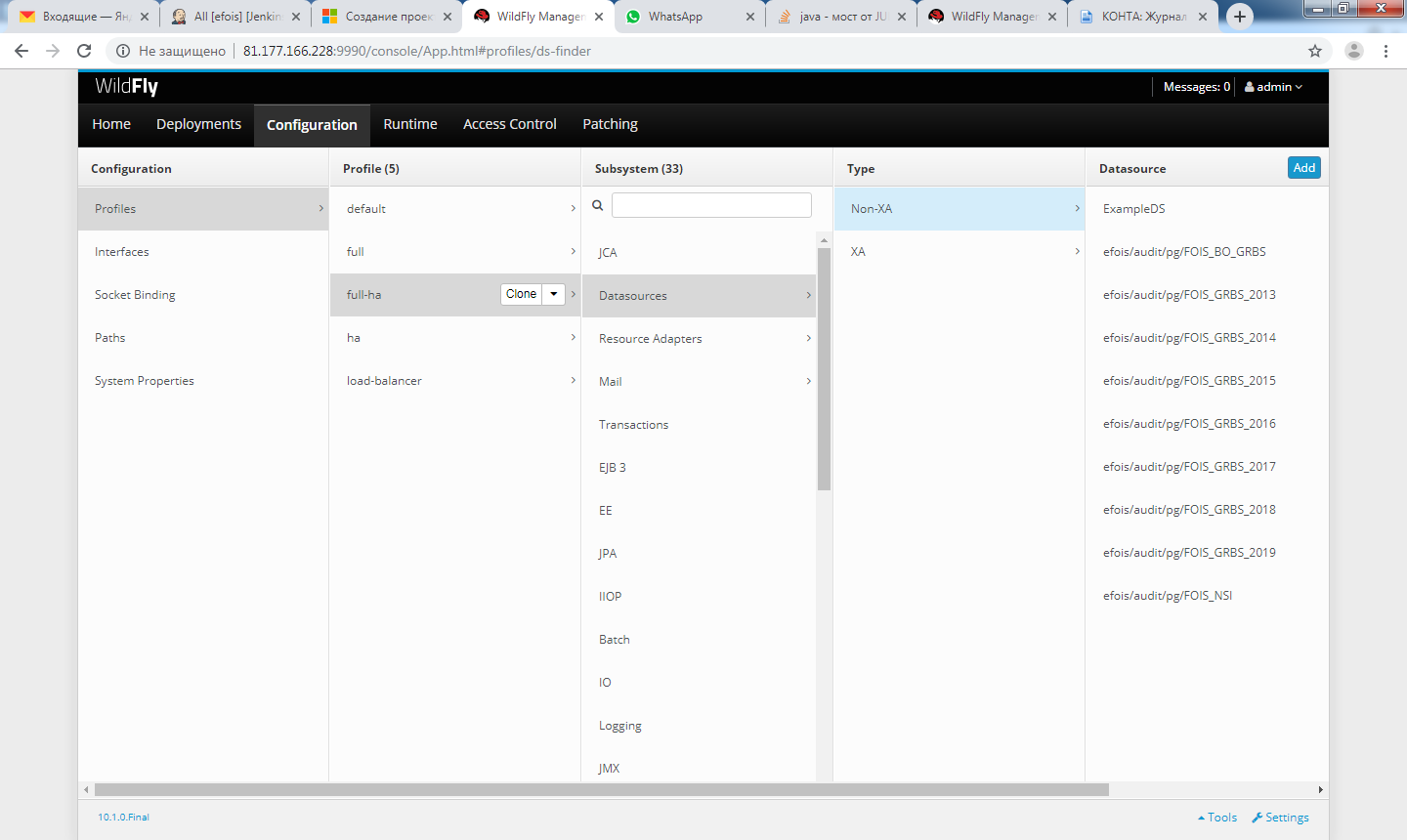 17.  Далее в меню full-ha выбираем Mail и если в списке нет инстанса office, то создать (с помощью кнопки Add). В поле Name вводим office, в поле JNDI Name – java:/mail/Session;18. Далее заходим в настройки сервера Runtime → Hosts → master → server-three и нажимаем view (перед этим остановив и удалив другие сервера);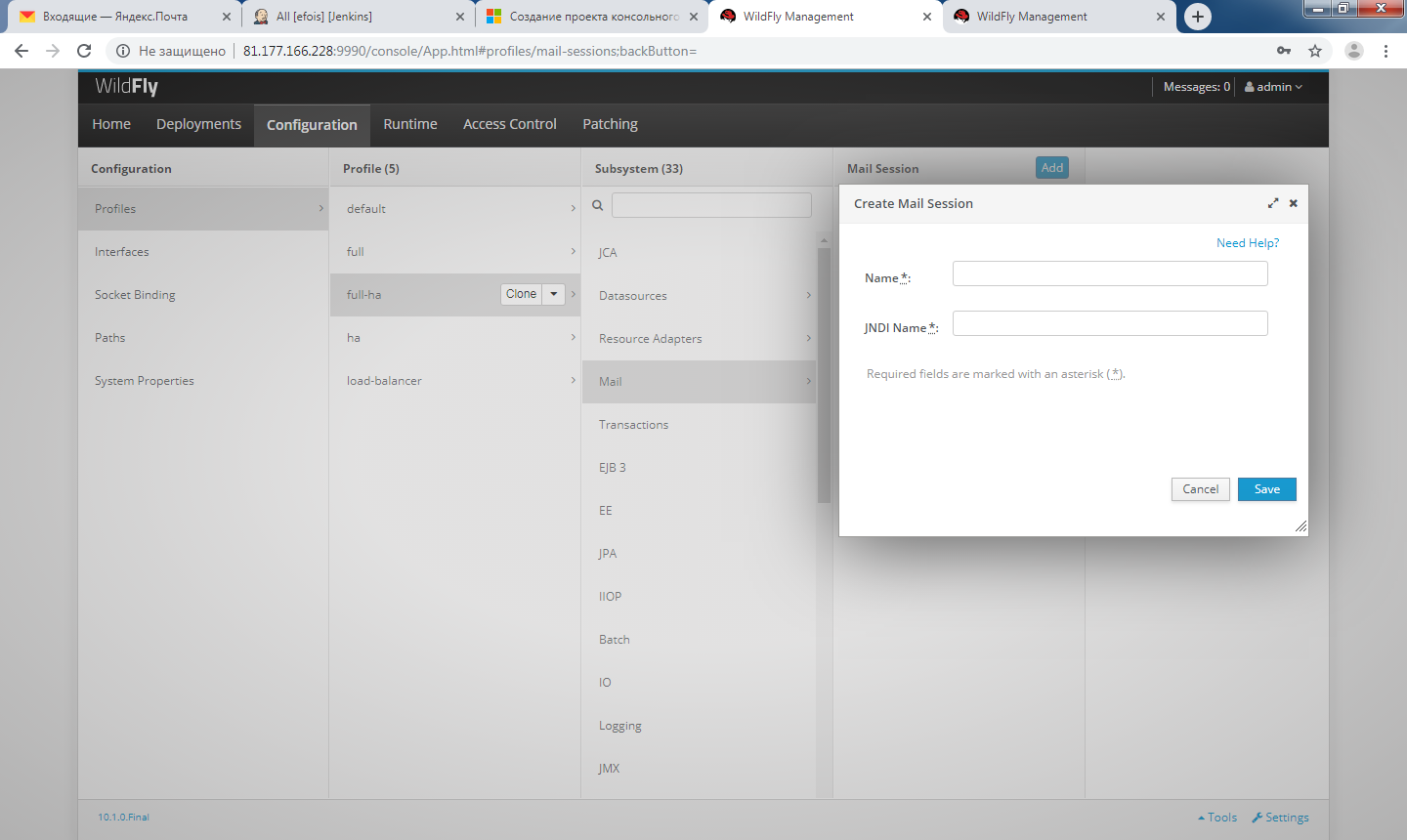 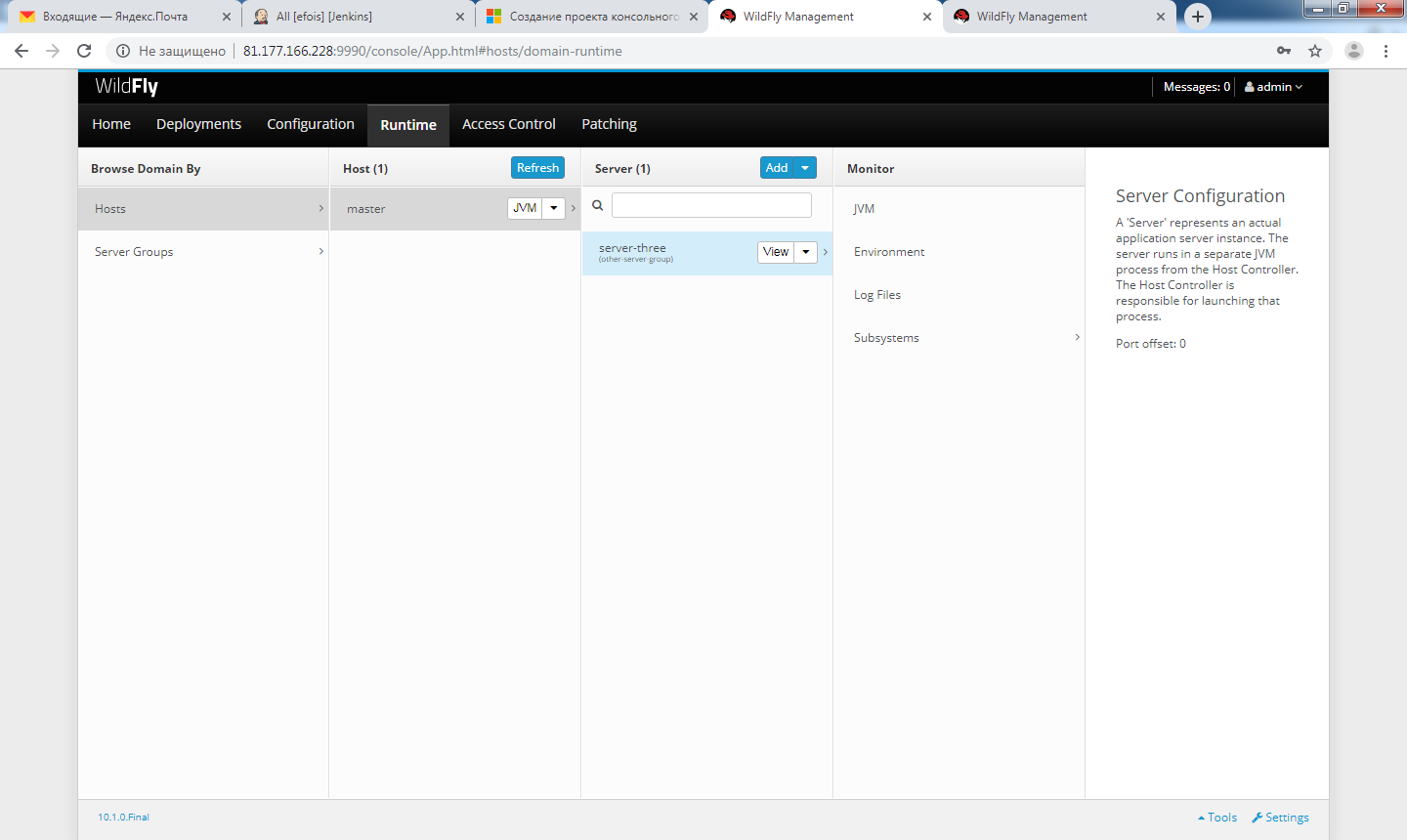 19.  В открывшейся вкладке в меню Attributes проверяем параметр Port Offset (должен быть равен 0, если нет — меняем) и ставим галочку напротив поля Auto Start. А так же в поле Socket Binding выбрать full-ha-sockets;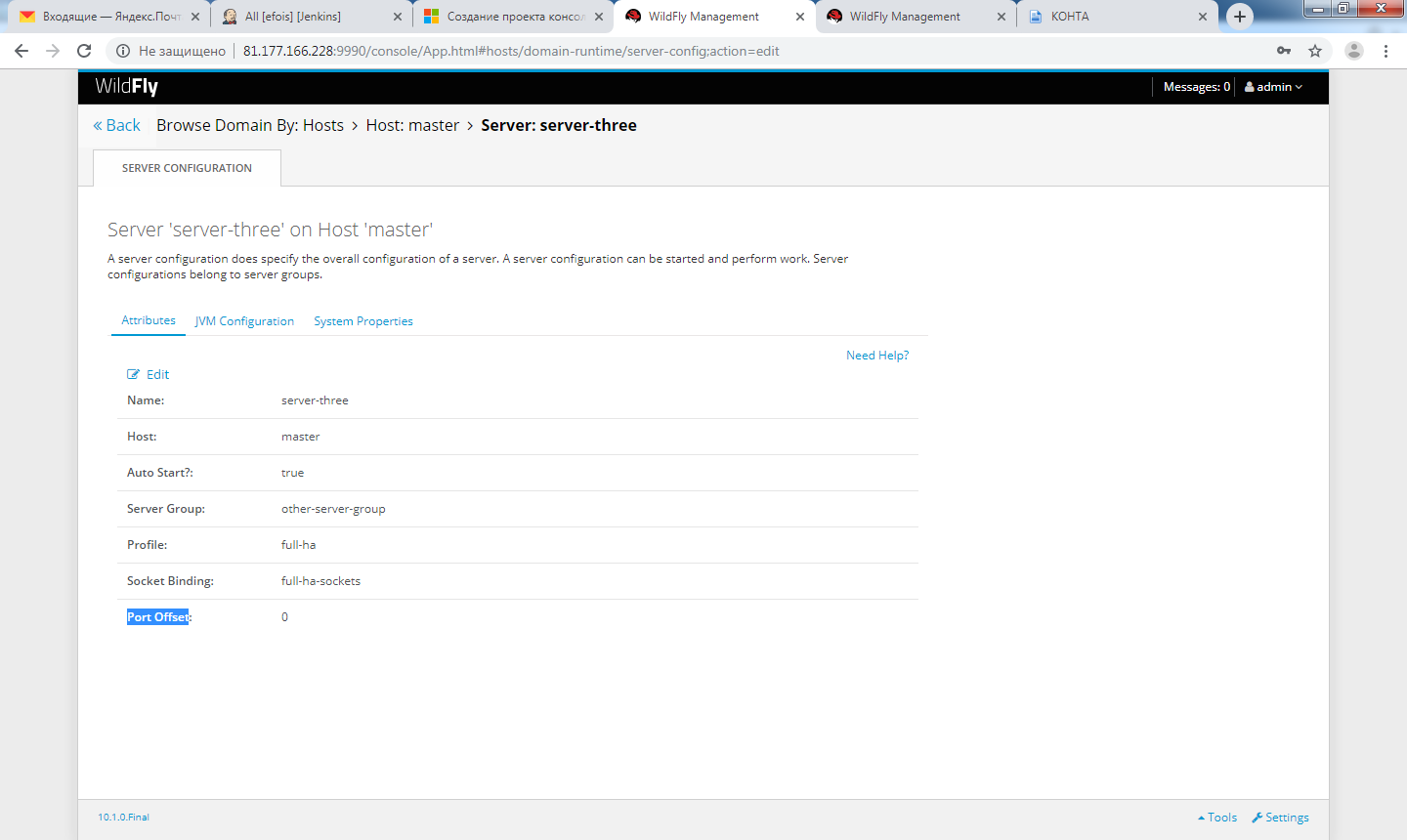 